ОПЕРАТИВНЫЙ ЕЖЕДНЕВНЫЙ ПРОГНОЗвозникновения и развития ЧС, связанных с состоянием (изменением) погодных условий и РХБ обстановки на территории Краснодарского края на 7 июня 2015 года. Подготовлен на основе информации «КЦГМС» филиала ФГБУ «Северо-Кавказское УГМС», ФГБУ «СЦГМС ЧАМ», Кубанского БВУ, Государственного управления ветеринарии Краснодарского края, филиала ФГУ «Россельхозцентр» по Краснодарскому краю, Управление Федеральной службы по надзору в сфере защиты прав потребителей и благополучия человека по Краснодарскому краю1.Обстановка.1.1. Чрезвычайные ситуации.1.1.1. Метеорологическая: в прошедшие сутки в крае прошли ливневые дожди с грозами, местами сильные.Прогноз погоды представленный «КЦГМС» филиалом ФГБУ «Северо-Кавказское УГМС» на ближайшие сутки с 1800 6 июня 2015 г. до 1800  7 июня 2015 г.:По Краснодарскому краю: Вечером местами в предгорных, горных районах кратковременный дождь, гроза. Ветер северо-восточный 6-11 м/с, в дневные и вечерние часы местами порывы 15-20 м/с. Температура ночью 13-18°, при прояснении 8-13°, днем 24-29°.На Черноморском побережье: без осадков. Ветер восточный северо-восточный 12-14 м/с местами до 17 м/с, в Новороссийске 15-20 м/с порывы 25-28 м/с, в районе Б. Сочи 5-10 м/с местами порывы до 13 м/с. Температура ночью 17-22°, днем 26-31°.По г. Краснодару: Без осадков. Ветер северо-восточный 6-11 м/с, днем порывы до 14 м/с, Температура ночью 16 -18°, днем 27-29°На двое последующих суток 8-9 июня:По Краснодарскому краю: Большую часть периода без существенных осадков, днем 09.06. местами кратковременный дождь, гроза. Ветер северо-восточный, восточный 6-11 м/с, 08.06. местами порывы 13-18 м/с, в районе Новороссийска до 23 м/с. Температура ночью 13-18°, при прояснении 8-13°; днем 24-29° местами до 32°На Черноморском побережье: ветер северо-восточный 9-14 м/с, в  Новороссийске 7 июня порывы 23-28 м/с, 8 июня 18-23 м/с. температура ночью 12-17°, днем 22-27°Предупреждение:5-7.06.2015г в Приморско-Ахтарском районе сохранится высокая пожароопасность 4 класса (НЯ).1.2. Гидрологическая: за прошедшие сутки наблюдались подъемы уровней воды на юго-восточных притоках р.Кубань (р.Пшеха ГП Черниговское, р.Уруп ГП Удобная). На реках края (преимущественно на юго-восточных притоках р.Кубань) сохраняется паводочный режим.В связи с ожидаемым усилением ветра 6-8 июня на Азовском побережье возможны сгонные явления.Температура воды у берегов Черного моря +19…+21°, у берегов МО Туапсинский район и г. Сочи +14…+17°, у берегов Азовского моря +23…+24°.Прогноз: в связи с прогнозируемыми осадками, местами сильными на юго-западных, юго-восточных притоках р.Кубань и на реках и водотоках Черноморского побережья возможны резкие подъемы уровней воды.1.3. Геологическая: в норме.Прогноз: в связи с переувлажнением грунта влагой и горных районах края возможна активизация экзогенных процессов.1.4. Сейсмическая: в норме.	Прогноз: возможна сейсмическая активность на территории муниципальных образований: гг.Анапа, Геленджик, Новороссийск, Сочи.1.5. Техногенная:1.5.1. Обстановка по пожарам: за прошедшие сутки в крае произошло   4 пожаров. Пострадавших и погибших нет.1.5.2. ДТП: за прошедшие сутки на территории края произошло 10 ДТП. Пострадало 12 человек, погибших нет.1.5.3. ВОП:4.1. Крымский районВ 19.30 05.06.2015 от ОД ЕДДС МО Крымский район поступило сообщение о том, что в г. Крымск, на территории х. Верхний Адагум, в лесном массиве местным жителем была найдена авиабомба ФАБ-50 времен ВОВ.Угрозы населению нет, силами полиции было выставлено оцепление, подана заявка в Донской СЦ на разминирование. Привлекаемые силы и средства: 8 чел. л/с и 3 ед. техники.1.6. Радиационная, химическая и бактериологическая: в норме.1.7. Биолого-социальная:1.7.1. Происшествия на водных объектах: за прошедшие сутки на территории края произошло 1 происшествие на воде. Пострадал 1 человек, погиб – 1.1.7.2. Эпидемиологическая обстановка: в норме.1.7.3. Эпизоотическая обстановка: в норме.1.7.4. Фитосанитарная обстановка: в норме.2. Прогноз чрезвычайных ситуаций.2.1 Природного характера.2.1.1. 7 июня существует вероятность возникновения ЧС и  происшествий на территории муниципальных образований: Абинский, Апшеронский, Белореченский, Крымский,  Курганинский, Лабинский, Мостовский, Отрадненский, Северский,  Туапсинский, Успенский районы и гг.Анапа, Геленджик, Горячий Ключ, Новороссийск, Сочи связанных с:резкими подъемами уровней рек, затоплением и подтоплением пониженных участков, не имеющих естественного стока воды;разрушением и размывом берегов рек;подмывом опор мостов, земляных насыпей ж/д путей  (эстакад) на подходах к мостам, опор ЛЭП;нарушением функционирования объектов жизнеобеспечения;Источник ЧС и происшествий – подъем уровней рек.2.1.2. 7 июня на территории муниципальных образований: Апшеронский, Лабинский, Мостовский, Отрадненский, Туапсинский районы и гг.Горячий Ключ, Сочи существует вероятность возникновения ЧС и происшествий, связанных с:                             перекрытием автомобильных и железных дорог;повреждением опор ЛЭП и мостов, газо-, водо-, нефтепроводов, объектов жизнеобеспечения;разрушением жилых домов, строений, строительных площадок;возможным травматизмом и гибелью людей.Источник ЧС и происшествий – оползни, сели, обвалы, просадка грунта.  2.1.3. 7 июня на территории муниципальных образований: Ейский, Каневский, Славянский, Приморско-Ахтарский, Темрюкский, Щербиновский, районы и гг.Анапа, Геленджик, Новороссийск возможны происшествия, связанные с:потерей устойчивости строительных и портовых кранов;выходом из строя объектов жизнеобеспечения;возможны перебои в работе паромной переправы Порт Кавказ.Источник происшествий – усиление ветра.                            2.2. Техногенного характера:6-8 июня в крае возможны ЧС и происшествия, связанные с:авариями на объектах ЖКХ, на объектах энергетики;затруднением в работа паромной переправы Порт Кавказ;гибелью людей в результате ДТП;гибелью людей на пожарах.2.3. Биолого-социального характера:ожидается распространение клещей и других насекомых, которые являются переносчиками опасных инфекций.существует вероятность возникновения несчастных случаев, связанных с гибелью людей на водных объектах края.В связи с ожидаемым усилением ветра и резким понижением температуры воды в акватории Черного и Азовского морей отдыхающим по возможности воздержаться от купания в морях.на территории края существует вероятность возникновения новых очагов заболеваний: АЧС на свиноводческих предприятиях, сибирской язвой крупного рогатого скота на молочно-товарных фермах и в личных подсобных хозяйствах.3. Рекомендации.Общие предложения:довести прогноз до глав городских и сельских поселений, руководителей туристических групп, руководителей предприятий, организаций, аварийно-спасательных формирований;проверить готовность аварийно-спасательных формирований и органов управления к выполнению задач по предупреждению и  ликвидации ЧС;проверить готовность средств эвакуации, техники, плавсредств;подготовить места эвакуации;проверить работу систем оповещения населения;организовать дежурство руководящего состава;поддерживать на необходимом уровне запасы материальных и финансовых ресурсов для ликвидации чрезвычайных ситуаций.По предупреждению и смягчению последствий от воздействия от сильных осадков и подъемов уровней воды:обеспечить готовность аварийных бригад к реагированию на авариях на объектах жизнеобеспечения и в системах энергоснабжения;проверить и привести в готовность все имеющиеся в наличии плавсредства для проведения спасательных и эвакуационных работ;провести расчистку ливневых систем от мусора для беспрепятственного стока дождевых вод;при получении предупреждения о возможном поднятии уровней воды до неблагоприятных отметок (НЯ) и выше, организовать наблюдение на реках в местах возможного возникновения заторов (железнодорожные, автомобильные и пешеходные мостовые переходы, места сужения русел рек, места крутых поворотов русел рек);усилить контроль за водными объектами и гидротехническими сооружениями (дамбы обвалования, мосты);при угрозе ЧС вывести людей и технику с прибрежной зоны и устьев рек;организациям, эксплуатирующим авто и ж/д дороги усилить контроль за оползневыми участками, принять меры по своевременной расчистке дорог в случае сходов оползней.По противооползневым мероприятиям:организациям энергоснабжения усилить контроль за функционированием трансформаторных подстанций, линий электропередач и технологического оборудования, находящихся в опасной зоне;проверить  систему связи и оповещения;	уточнить планы действий по предупреждению и ликвидации возможной ЧС;уточнить необходимость и местонахождение материально-технических средств необходимых для ликвидации возможной ЧС;организациям, эксплуатирующим авто и ж/д дороги усилить контроль за оползневыми участками, принять меры по своевременной расчистке дорог в случае сходов оползней.По предупреждению и смягчению последствий от воздействия сильного ветра:довести прогноз до администрации морского порта и судовладельцев;организациям энергоснабжения усилить контроль за функционированием трансформаторных подстанций, линий электропередач и технологическим оборудованием;судовладельцам принять необходимые меры  по обеспечению безопасной стоянки судов;прекратить погрузочно-разгрузочные работы, закрепить подъемно-транспортное оборудование. По противопожарным мероприятиям:организовать контроль пожарной обстановки и проведение в полном объеме превентивных мероприятий.По предупреждению ДТП:обеспечить готовность спасательных служб к реагированию на ДТП и аварии на других видах транспорта;совместно с территориальными органами ГИБДД МВД России реализовать меры по предупреждению возникновения ЧС и аварийных ситуаций на автомобильных трассах, в том числе организовать информирование населения о состоянии дорожного покрытия, плотности потоков дорожного движения на участках автотрасс и превентивное перераспределение потоков автомобильного движения и т. д.По вопросам обеспечения безопасности людей на водных объектах:организовать совместно с ГИМС  патрулирование на водоемах и проведение профилактических мероприятий по обследованию   водных объектов края; вести разъяснительную работу с населением и отдыхающими по выбору мест купания, правилам поведения на воде, запрете купания в нетрезвом состоянии, купании детей без присмотра взрослых;усилить контроль за работой мест массового отдыха. Привлечь отделения ГИМС к работе по определению мест массового отдыха (пляжей), баз (сооружений) для стоянки маломерных судов, используемых в целях проката (технические зоны);осуществлять постоянный надзор за техническим состоянием технических средств, привлекаемых к спасению терпящих бедствие на  водных объектах.	По противоэпизоотическим мероприятиям:организовать контроль по эпизоотической (АЧС, сибирская язва у крупного рогатого скота), эпидемиологической, фитосанитарной обстановках и проведение в полном объеме превентивных мероприятий.О времени получения прогноза и проведенных мероприятиях доложить в оперативную дежурную смену Главного управления МЧС России по Краснодарскому краю по факсу 8-861-267-18-57.ОД ЕДДС доложить в письменном виде в оперативную дежурную смену Главного управления МЧС России по Краснодарскому краю по факсу 8-861-267-18-57 или на электронный адрес omip@cuks23.ru до 18.00 6.05.2015:время получения Ежедневного оперативного прогноза;список должностных лиц, кому доведено «В том числе ГИБДД, МВД, ДРСУ, Автодор» и время доведения;проведенные превентивные мероприятия;уточненный состав дежурных сил и средств.СОД ЦУКС ГУ МЧС Россиипо Краснодарскому краю подполковник  вн. службы			п/п			А.С. МалакейИсполнитель:И.А. Мороз322-01-033, 8(861) 268-67-93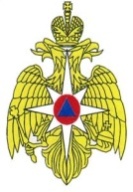 МЧС РОССИИ ФЕДЕРАЛЬНОЕ КАЗЕННОЕ УЧРЕЖДЕНИЕ «ЦЕНТР УПРАВЛЕНИЯ В КРИЗИСНЫХ СИТУАЦИЯХ ГЛАВНОГО УПРАВЛЕНИЯ МЧС РОССИИ ПО КРАСНОДАРСКОМУ КРАЮ» (ФКУ «ЦУКС ГУ МЧС России по Краснодарскому краю»)ул. Мира, 56, Краснодар,  350063, тел./fax: (861) 262-25-14cuks23@cuks23.ru«06» июня 2015 № 23/ _____17-4119На № _________ от ____________Главам муниципальныхобразованийКраснодарского края(через ЕДДС)